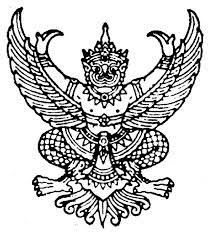 ที่ มท ๐๘18.2/ว	                                 	         กรมส่งเสริมการปกครองท้องถิ่น			                                     	         ถนนนครราชสีมา  เขตดุสิต 			                                                             กทม.  10300      					          กรกฎาคม  2564เรื่อง  การตรวจสอบคุณสมบัติและลักษณะต้องห้ามของรองนายกเทศมนตรีเรียน ผู้ว่าราชการจังหวัด ทุกจังหวัดอ้างถึง  หนังสือกรมส่งเสริมการปกครองท้องถิ่น ด่วนที่สุด ที่ มท 0818.2/ว 209 ลงวันที่ 2 กุมภาพันธ์  2564	ตามที่กรมส่งเสริมการปกครองท้องถิ่น มอบหมายให้สำนักงานส่งเสริมการปกครองท้องถิ่นจังหวัดประสานเทศบาลในจังหวัดเพื่อตรวจสอบรายชื่อผู้สมัครรับเลือกตั้งซึ่งเป็นบุคคลที่มีลักษณะต้องห้าม
มิให้ใช้สิทธิสมัครรับเลือกตั้งตามมาตรา 50 (๑๓) (๑๙) (23) (๒๔) และ (25) แห่งพระราชบัญญัติการเลือกตั้งสมาชิกสภาท้องถิ่นหรือผู้บริหารท้องถิ่น พ.ศ. 2562 นั้น  	กรมส่งเสริมการปกครองท้องถิ่นได้รับหนังสือขอความอนุเคราะห์การตรวจสอบคุณสมบัติ
และลักษณะต้องห้ามของรองนายกเทศมนตรีจากเทศบาลหลายแห่ง ดังนั้น เพื่อให้การดำเนินการดังกล่าวเป็นไปด้วยความเรียบร้อย และลดขั้นตอนในการปฏิบัติ จึงขอซักซ้อมแนวทางปฏิบัติ ดังนี้  	1. การกำหนดคุณสมบัติและลักษณะต้องห้ามของรองนายกเทศมนตรี ตามมาตรา 48 นว
แห่งพระราชบัญญัติเทศบาล พ.ศ.2496 และที่แก้ไขเพิ่มเติม ได้บัญญัติให้รองนายกเทศมนตรีต้องมีคุณสมบัติ
และไม่มีลักษณะต้องห้ามตามมาตรา 48 เบญจ เว้นแต่การนับอายุและการนับระยะเวลาของคุณสมบัติ
หรือลักษณะต้องห้ามอย่างอื่นให้นับถึงวันแต่งตั้ง นั้น เป็นกรณีที่ผู้ที่ได้รับการแต่งตั้งต้องตรวจสอบและรับรอง
คุณสมบัติและลักษณะต้องห้ามของตนเองตามกฎหมายที่เกี่ยวข้องกำหนด ซึ่งแตกต่างจากการสมัครรับเลือกตั้ง
สมาชิกสภาท้องถิ่นหรือผู้บริหารท้องถิ่น ที่กำหนดให้ผู้อำนวยการการเลือกตั้งประจำองค์กรปกครองส่วนท้องถิ่น
มีหน้าที่ตรวจสอบว่าผู้นั้นมีสิทธิสมัครรับเลือกตั้งหรือไม่ เมื่อเห็นว่าถูกต้องและผู้นั้นมีสิทธิสมัครรับเลือกตั้ง
ให้ประกาศรายชื่อผู้สมัครภายในเจ็ดวันนับแต่วันปิดรับสมัคร ตามมาตรา 52 แห่งพระราชบัญญัติการเลือกตั้งสมาชิกสภาท้องถิ่นหรือผู้บริหารท้องถิ่น พ.ศ. 2562	2. สำหรับการตรวจสอบลักษณะต้องห้าม ตามมาตรา 50 (๑๓) (๑๙) (23) (24) และ (25)
แห่งพระราชบัญญัติการเลือกตั้งสมาชิกสภาท้องถิ่นหรือผู้บริหารท้องถิ่น พ.ศ. 2562 กรมส่งเสริมการปกครองท้องถิ่น ได้มอบหมายให้สำนักงานส่งเสริมการปกครองท้องถิ่นจังหวัดเป็นผู้ดำเนินการในเรื่องดังกล่าว รายละเอียดปรากฏตามหนังสือที่อ้างถึง	จึงเรียนมาเพื่อโปรดทราบ และแจ้งให้เทศบาลในพื้นที่ทราบด้วย	  ขอแสดงความนับถือ  อธิบดีกรมส่งเสริมการปกครองท้องถิ่นกองการเลือกตั้งท้องถิ่นกลุ่มงานอำนวยการฯโทร. ๐๒๒๔๑๙๐๐๐ ต่อ 2373 ผู้ประสานงาน นางจันทร์รัตน์ อาวุธปัญญากุล 